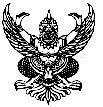                                                                                  บันทึกข้อความ                 ส่วนราชการ   สภ.พระพุทธบาท		        	โทร. 0 3623 9292ที่  0016.(11)7/-	                               วันที่    24   เมษายน  2567เรื่อง  รายงานผลการใช้จ่ายงบประมาณ รอบ 6 เดือนแรก (1 ต.ค.66 – 31 มี.ค.67)เรียน  ผกก.สภ.พระพุทธบาทตามที่ ตร.ได้ดำเนินงานตามโครงการประเมินคุณธรรมและความโปร่งใสในการดำเนินงานของหน่วยงานภาครัฐ (Integrity and Transparency Assessment : ITA) เพื่อให้บรรลุตามแผนปฏิบัติการต่อต้านการทุจริตและประพฤติมิชอบ ตามที่สำนักงาน ป.ป.ช. กำหนดไว้ใน ระยะที่ 2    (พ.ศ.2567 – 2570) ซึ่งเป็นการประเมินเพื่อวัดระดับคุณธรรมและความโปร่งใสในการดำเนินงานของหน่วยงาน โดยกำหนดให้หน่วยงานรายงานผลการใช้จ่ายงบประมาณประจำปี รอบ 6 เดือนแรกหรือ     2 ไตรมาส ของปีงบประมาณ พ.ศ.2567 (1 ต.ค.66 – 31 มี.ค.67) นั้น		งานอำนวยการ สภ.พระพุทธบาท ขอเรียนว่า ได้ดำเนินการจัดทำข้อมูลรายงานผลการใช้จ่ายงบประมาณประจำปี พ.ศ.2567 ในรอบ 6 เดือนแรก หรือ 2 ไตรมาส ของปีงบประมาณ พ.ศ.2567 (1 ต.ค.66 – 31 มี.ค.67) ตามโครงการประเมินคุณธรรมและความโปร่งใสในการดำเนินงานของหน่วยงานภาครัฐ (Integrity and Transparency Assessment : ITA) เสร็จเรียบร้อยแล้ว รายละเอียดตามเอกสารที่แนบจึงเรียนมาเพื่อโปรดทราบ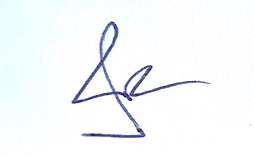 					พ.ต.ท.หญิง 						     (ณัฐณิชา  ทองดีโลก)                                                                 สว.อก.สภ.พระพุทธบาททราบ       - เปิดเผยข้อมูล ให้ทราบโดยทั่วกัน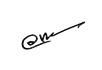         พ.ต.อ.                 (วีระวุฒิ  ดำสุวรรณ)                ผกก.สภ.พระพุทธบาท                    24 เม.ย.67